THE HONG KONG INSTITUTE OF PLANNERS AWARDS 2023香港規劃師學會周年大獎 2023Young Planners Awards - Entry Form青年規劃師大獎 - 報名表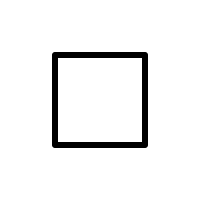 I have read the “Important Note” in the Invitation for Submissions, and agree to provide input to and participate in the promotion events of the HKIP Awards and YPA, and understand that HKIP reserves the rights to reproduce, print, publish and edit the submitted materials (in paper or electronic format) for use in our publications and events.我已閱讀參賽邀請的「重要須知」部份，並同意為香港規劃師學會周年大獎及青年規劃師大獎提供相關宣傳資料及參與宣傳活動，並理解香港規劃師學會保留權利，複製、印刷、出版及編輯參賽作品（無論是硬本或電子格式），用於周年大獎的出版及宣傳活動。Signature簽署 : ______________________________Note: Information in this form would be disclosed to the Adjudication Panel. 備註: 記載於表格內的參賽者資料將會公開予評審團。Name : 名稱 :English 英文 :____________________________________________________Traditional Chinese繁體中文 :____________________________________________________English 英文 :____________________________________________________Traditional Chinese繁體中文 :____________________________________________________English 英文 :____________________________________________________Traditional Chinese繁體中文 :____________________________________________________HKIP Membership No. :香港規劃師學會會員編號 :Age : (by deadline of submission)年齡 : (截止遞交日期當日或之前)Experience in Planning and Community Work :規劃和社區工作經驗 :(Please use separate sheet(s) if necessary) (如有需要，請另行加紙)Year / Period年份 / 年期 Events / Projects / Activities項目 / 活動 Events / Projects / Activities項目 / 活動Experience in Planning and Community Work :規劃和社區工作經驗 :(Please use separate sheet(s) if necessary) (如有需要，請另行加紙)Nominator (if any) 提名人 (如有) Nominator (if any) 提名人 (如有) Nominator (if any) 提名人 (如有) Nominator (if any) 提名人 (如有) Name :名稱 : English 英文 : _________________________ English 英文 : _________________________Traditional Chinese繁體中文 :__________________________HKIP Membership No. :香港規劃師學會會員編號 :Contact聯絡資料 Contact聯絡資料 Contact聯絡資料 Contact聯絡資料 Contact Telephone聯絡電話 :E-mail Address電郵地址 :Date of Submission提交日期 :